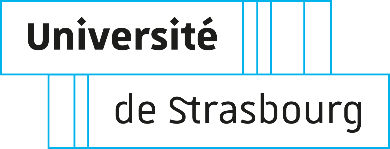 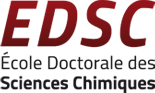 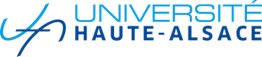 ECOLE DOCTORALE DES SCIENCES CHIMIQUESDemande d’autorisation de rédaction du manuscrit de these et/ou de soutenance en langue anglaiseJe soussigné(e), Mr/Mme ………………………………………………………, doctorant(e) au sein du laboratoire …………………………………………………………… (UMR …….), sous la direction de ……………………………………………..  demande l’autorisation de  Rédiger mon manuscrit de thèse en anglais Soutenir ma thèse en anglaisMotif : ……………………………………………………………………………………………………………………………………………………………………………………………………………………………………………………………………………………………………………………………………………………………………………………………………………………………………………………………………………………………….………………………………………………………………………………………………………………………………………………………………………………………………………………………………………………………………………………………………………………………………………………………………………………………………………………………………………………………………………………………………Pour toute rédaction du manuscrit de thèse en langue étrangère, celui-ci devra être accompagné d'un résumé en langue française (10% du manuscrit) comme indiqué dans la délibération n°240-2009 / point 3.8 du Conseil d’administration du 24 novembre 2009. Conditions de recevabilité de cette demande langues étrangères de rédaction : anglais et allemand, (toute autre langue ne peut être utilisée que dans le cadre d'une cotutelle de thèse), rajout au manuscrit d'un résumé étendu en français (de l'ordre de 10% du manuscrit), tous les membres du jury certifient lire et comprendre la langue de rédaction et de soutenance.A ……………………………, le ……………………………	